Crieff High School Pupil Bulletin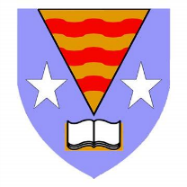 Week Beginning 10th February 2020S1/ S2S1/ S2Are you the next baking superstar?S1’s who would like to take part in the next block of baking club are invited to a meeting in Miss McCully’s classroom on Wednesday at 13:30Tree planting March 27There will be a day excursion to plant trees for any 1-3 pupils. If you are interested in a helping plant a variety of native broadleaved trees at a site near Aberfeldy toward the end of this term (Friday, March 27) please should see Miss McCully or Mr Paterson for more information and a permission form. No special skills or equipment required but you will be away from school all day and working outside for 4-5 hours.Mr Paterson.Are you the next baking superstar?S1’s who would like to take part in the next block of baking club are invited to a meeting in Miss McCully’s classroom on Wednesday at 13:30Tree planting March 27There will be a day excursion to plant trees for any 1-3 pupils. If you are interested in a helping plant a variety of native broadleaved trees at a site near Aberfeldy toward the end of this term (Friday, March 27) please should see Miss McCully or Mr Paterson for more information and a permission form. No special skills or equipment required but you will be away from school all day and working outside for 4-5 hours.Mr Paterson.S3 /S4S3 /S4S3 into S4 course choices – appointmentsPupil names and times to be read out – removed prior to making publicCareers FayreThe Campus is hosting a Career’s Fayre on Thursday 20th February, from 4.30 until 6.30.Parents and carers have been invited along, as have many businesses and work experience providers.You are invited along to ask questions about the line of work they are in, requirements within the field and to discuss future plans within the industry.In PSE/PSU you will have the opportunity to think of questions to ask.S4 assessment planningupdated SQA Assessment Calendar is on the school websiteTree planting March 27.There will be a day excursion to plant trees for any 1-3 pupils. If you are interested in helping plant a variety of native broadleaved trees at a site near Aberfeldy toward the end of this term (Friday, March 27) please should see Miss McCully or Mr Paterson for more information and a permission form. No special skills or equipment required but you will be away from school all day and working outside for 4-5 hours.Mr Paterson.S3 into S4 course choices – appointmentsPupil names and times to be read out – removed prior to making publicCareers FayreThe Campus is hosting a Career’s Fayre on Thursday 20th February, from 4.30 until 6.30.Parents and carers have been invited along, as have many businesses and work experience providers.You are invited along to ask questions about the line of work they are in, requirements within the field and to discuss future plans within the industry.In PSE/PSU you will have the opportunity to think of questions to ask.S4 assessment planningupdated SQA Assessment Calendar is on the school websiteTree planting March 27.There will be a day excursion to plant trees for any 1-3 pupils. If you are interested in helping plant a variety of native broadleaved trees at a site near Aberfeldy toward the end of this term (Friday, March 27) please should see Miss McCully or Mr Paterson for more information and a permission form. No special skills or equipment required but you will be away from school all day and working outside for 4-5 hours.Mr Paterson.S5/6S5/6Careers’ FayreThe Campus is hosting a Career’s Fayre on Thursday 20th February, from 4.30 until 6.30.Parents and carers have been invited along, as have many businesses and work experience providers.You are invited along to ask questions about the line of work they are in, requirements within the field and to discuss future plans within the industry.In PSE/PSU you will have the opportunity to think of questions to ask.College Application sessions - Thursday period 6 2F043 weekly Senior pupil assessment planningUpdated SQA Assessment Calendar is on the school websiteCareers’ FayreThe Campus is hosting a Career’s Fayre on Thursday 20th February, from 4.30 until 6.30.Parents and carers have been invited along, as have many businesses and work experience providers.You are invited along to ask questions about the line of work they are in, requirements within the field and to discuss future plans within the industry.In PSE/PSU you will have the opportunity to think of questions to ask.College Application sessions - Thursday period 6 2F043 weekly Senior pupil assessment planningUpdated SQA Assessment Calendar is on the school websiteAll Pupils All Pupils PEOPLE COUNT – Pupil Support Guidance teamAny pupil wishing to see their Pupil Support Guidance teacher can leave a note in the new post boxes outside each base. Barvick - - Mrs Telford – 2F019Kelty – Mr Duncan – 1F024Turret – Miss McEwan – GF024aPEOPLE COUNT – respectful campus behaviourCould all students please remember that they should use the pupil entrance directly into the canteen rather than the campus entrance.  PEOPLE COUNT – Pink dot roomsPlease remember that any classroom which is marked by a pink dot on the door has a supply of sanitary products which are free to take.  All singers – Mrs McLellan is running a vocal group on Monday lunchtimes in the music department in practice room 1 at 1.25.  It was fantastic to see so many there last week in great voice, and new members are welcome. All pupils all ages welcome so come along and join in.Grab your lunch, come down and sing your socks off. Music SQA exams Reminder to all N5 and H music pupils that your final exams are on Monday 2/3 or Friday 6/3 and if you want to practice at lunchtime please just knock on the door of the music base so we can allocate you some practice space.  Thanks Logos Valentine’s Activity Afternoon from 2pm to 4pm on Thursday, 13th February, for everyone aged S1 upwards.Logos After School ClubMonday to Wednesday from 3.45pm to 5pm, including free toast and refreshments.S1 only night – Tuesday’s from 7pm to 9pm (£1)S2/3 only night – Thursday’s from 7pm to 9pm (£1)Friday night drop in (S1 upwards), 7pm to 10pm (free)From Saturday 22nd February Logos will be open every  afternoon from 12noon to 4pm, drop-in for S1 upwards (free) and on the last Saturday of the month we will be open for 16+ from 6pm to 9pm.PEOPLE COUNT – Pupil Support Guidance teamAny pupil wishing to see their Pupil Support Guidance teacher can leave a note in the new post boxes outside each base. Barvick - - Mrs Telford – 2F019Kelty – Mr Duncan – 1F024Turret – Miss McEwan – GF024aPEOPLE COUNT – respectful campus behaviourCould all students please remember that they should use the pupil entrance directly into the canteen rather than the campus entrance.  PEOPLE COUNT – Pink dot roomsPlease remember that any classroom which is marked by a pink dot on the door has a supply of sanitary products which are free to take.  All singers – Mrs McLellan is running a vocal group on Monday lunchtimes in the music department in practice room 1 at 1.25.  It was fantastic to see so many there last week in great voice, and new members are welcome. All pupils all ages welcome so come along and join in.Grab your lunch, come down and sing your socks off. Music SQA exams Reminder to all N5 and H music pupils that your final exams are on Monday 2/3 or Friday 6/3 and if you want to practice at lunchtime please just knock on the door of the music base so we can allocate you some practice space.  Thanks Logos Valentine’s Activity Afternoon from 2pm to 4pm on Thursday, 13th February, for everyone aged S1 upwards.Logos After School ClubMonday to Wednesday from 3.45pm to 5pm, including free toast and refreshments.S1 only night – Tuesday’s from 7pm to 9pm (£1)S2/3 only night – Thursday’s from 7pm to 9pm (£1)Friday night drop in (S1 upwards), 7pm to 10pm (free)From Saturday 22nd February Logos will be open every  afternoon from 12noon to 4pm, drop-in for S1 upwards (free) and on the last Saturday of the month we will be open for 16+ from 6pm to 9pm.Every Wednesday lunchtime (1:25-1:50) from 22nd January a Les Mills Virtual Class is available free to all pupils aged 12+For more information, see Nick KeillerEvery Wednesday lunchtime (1:25-1:50) from 22nd January a Les Mills Virtual Class is available free to all pupils aged 12+For more information, see Nick KeillerSports clubsMondayFitness Suite – LunchtimeBasketball – Lunchtime 4 court hallHockey 4-5pm – AstroNetball 4-5pm – 3 Court HallTuesdayBoxing Club 4-5pm Drama StudioBadminton – 4-5pm 4 court hallBasketball – 4-5pm 3 court hallWednesdayGirls Football 4-5pm – AstroFitness Suite – LunchtimeThursday Basketball – Lunchtime 4 court hallDance 4-5pm Dance StudioFridayFitness Suite – Lunchtime